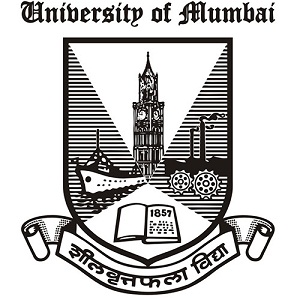                                  UNIVERSITY OF MUMBAI                          A Project Report On                        Title of the problem of the projectA Project Submitted toUniversity of Mumbai for partial completion of the degree ofBachelor in Commerce (Accounting and Finance)Under the Faculty of CommerceBy Name of Learner Under the Guidance of 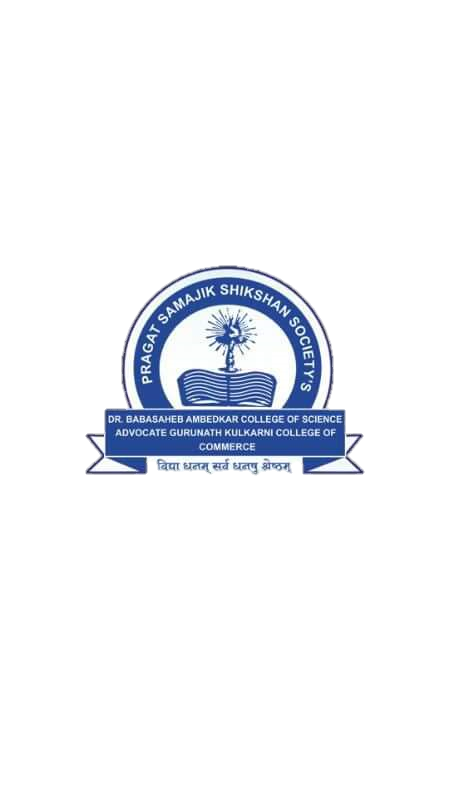 __________________________________________________________DR.BABASAHEB AMBEDKAR COLLEGE Affiliated to university of Mumbai VASAI (W), 401202MAHARASHTRA YEAR – 2020-2021PRAGAT SAMAJIK SHIKSAN SANSTHA DR.BABASAHEB AMBEDKAR COLLEGE OF SCIENCE AND ADV.GURUNATH KULKARNI COLLEGE OF COMMERCE AND MAHAVIDAYALAYA (Affiliated to university of Mumbai)VASAI (PALGHAR) – MAHARASHTRA – 401202Certificate This is to certify that _________________________has worked and duly completed his / her project work for the degree of bachelor  In ______________________________ under the faculty of commerce in the subject of _______________________ and his / her project is entitled, “____________________________________________” Under my supervision. I further certify that the entire work has been done by the learner under my guidance and that no part of it has been submitted previously for any degree or diploma of any university.   It is his / her own work and facts reported by his/her personal findings and investigations.  ______________                                                    _________________            Signature of the External                                                                             Guiding Teacher                                                  Date of submission PRAGAT SAMAJIK SHIKSAN SANSTHA DR.BABASAHEB AMBEDKAR COLLEGE OF SCIENCE AND ADV.GURUNATH KULKARNI COLLEGE OF COMMERCE AND MAHAVIDAYALAYA (Affiliated to university of Mumbai)VASAI (PALGHAR) – MAHARASHTRA – 401202Declaration by learner I undersigned _________________________________ here by, declare that the work embodied in this project work “___________________________________”Forms my owns contribution to the research work carried out the guidance of “__________________” is a result of my own research work has not been previously submitted to any other university for any other degree / diploma to this or any other university.Wherever reference has been made to previous works of others, it has been clearly indicated as such and included in the bibliography.I hereby further declare that all information of this document has been obtained and presented in accordance with academic rules and ethical conduct.  Certified by                                              ______________________                                                             _________________________   Asst.Prof                                                                                            Candidate signature PRAGAT SAMAJIK SHIKSAN SANSTHA DR.BABASAHEB AMBEDKAR COLLEGE OF SCIENCE AND ADV.GURUNATH KULKARNI COLLEGE OF COMMERCE AND MAHAVIDAYALAYA (Affiliated to university of Mumbai)VASAI (PALGHAR) – MAHARASHTRA – 401202Acknowledgement To list who all have helped me is difficult because they are so numerous and the depth is so enormous.I would like to acknowledge the following as being idealistic channels and fresh dimensions in the completion of this project I take this opportunity to think the University of Mumbai for giving me chance to do this project.I would like to thank my Principal Dr. Y.K. Thombare for providing the necessary facilities required for completion of this project. I take this opportunity to thank our Coordinator____________________, for her moral support and guidance.I would also like to express my sincere gratitude towards my projects guide___________________________ whose guidance and care made the project successful. I would like to thank my College Library, for having provided various reference books and magazines related to my project.  Lastly, I would like to thank each and every person who directly or indirectly helped me in the completion of the project especially my parents and peers who supported me throughout my project.   